Инструкция по использованию планирования уроков в электронном журналеВ Классном журнале, для предмета по которому составлено КТП, выбрать «Темы и задания уроков».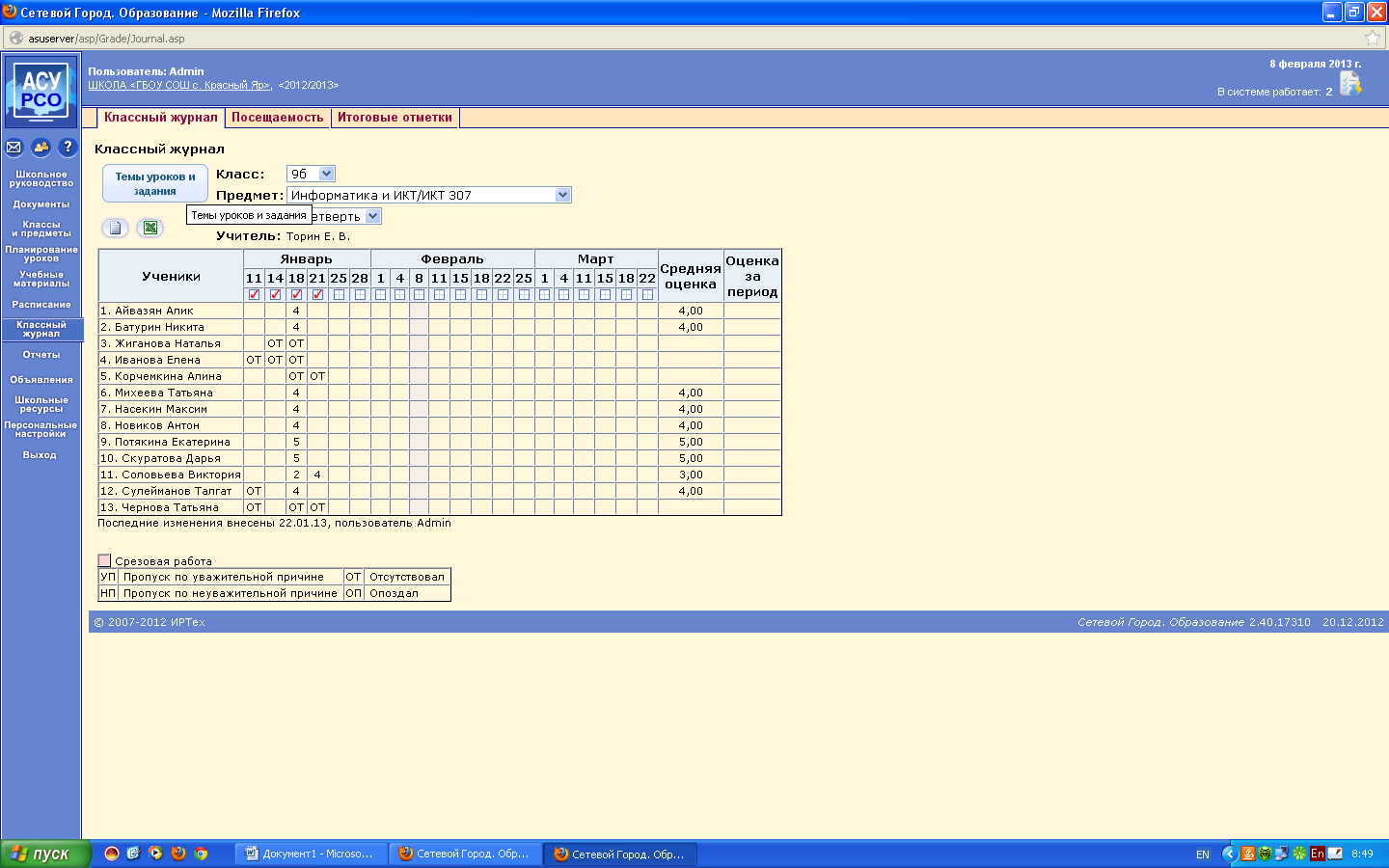 Из списков выбрать темы уроков. Нажать «Сохранить». Можно сразу заполнить до конца года или четверти.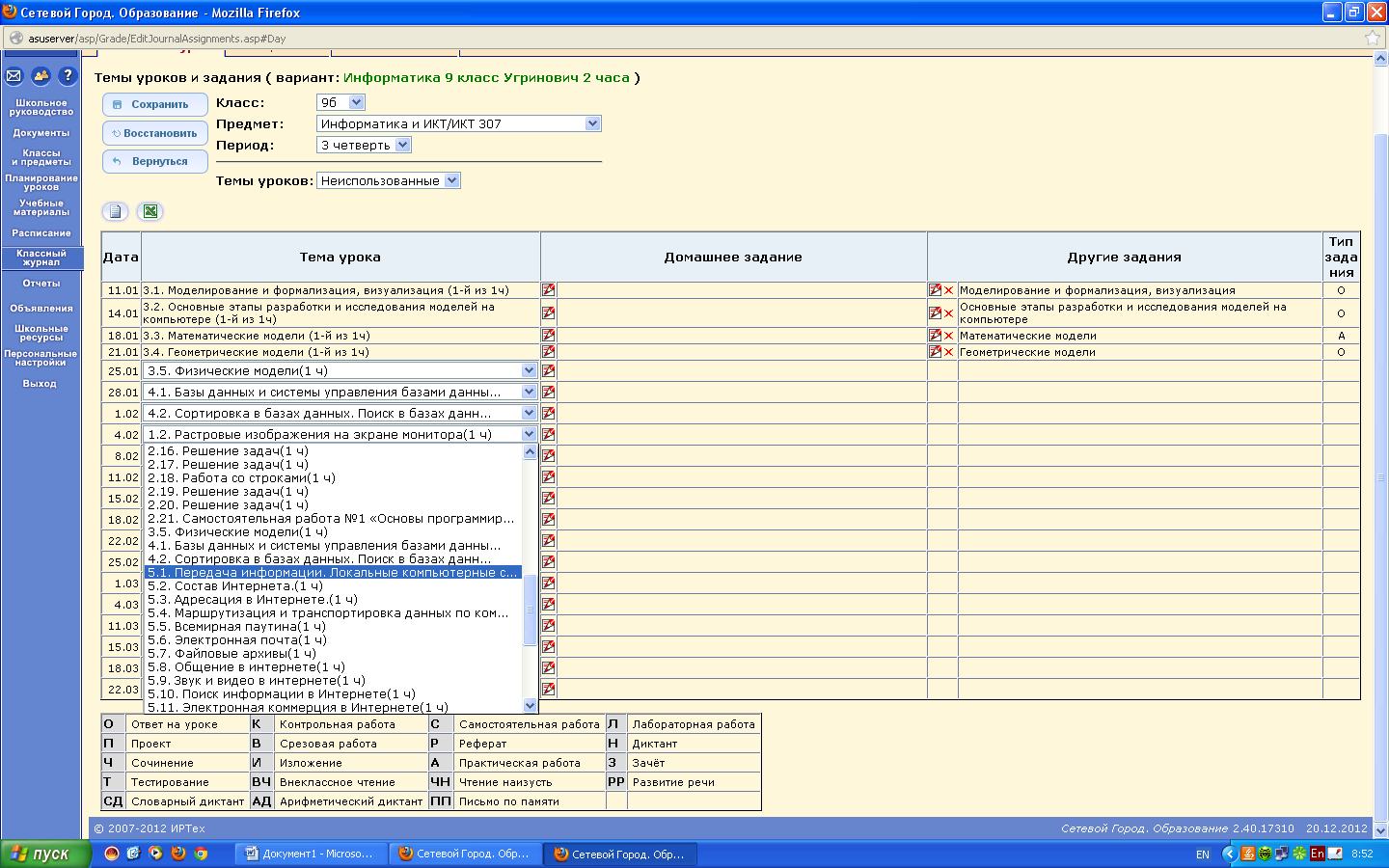 К уроку можно добавлять «домашнее задание».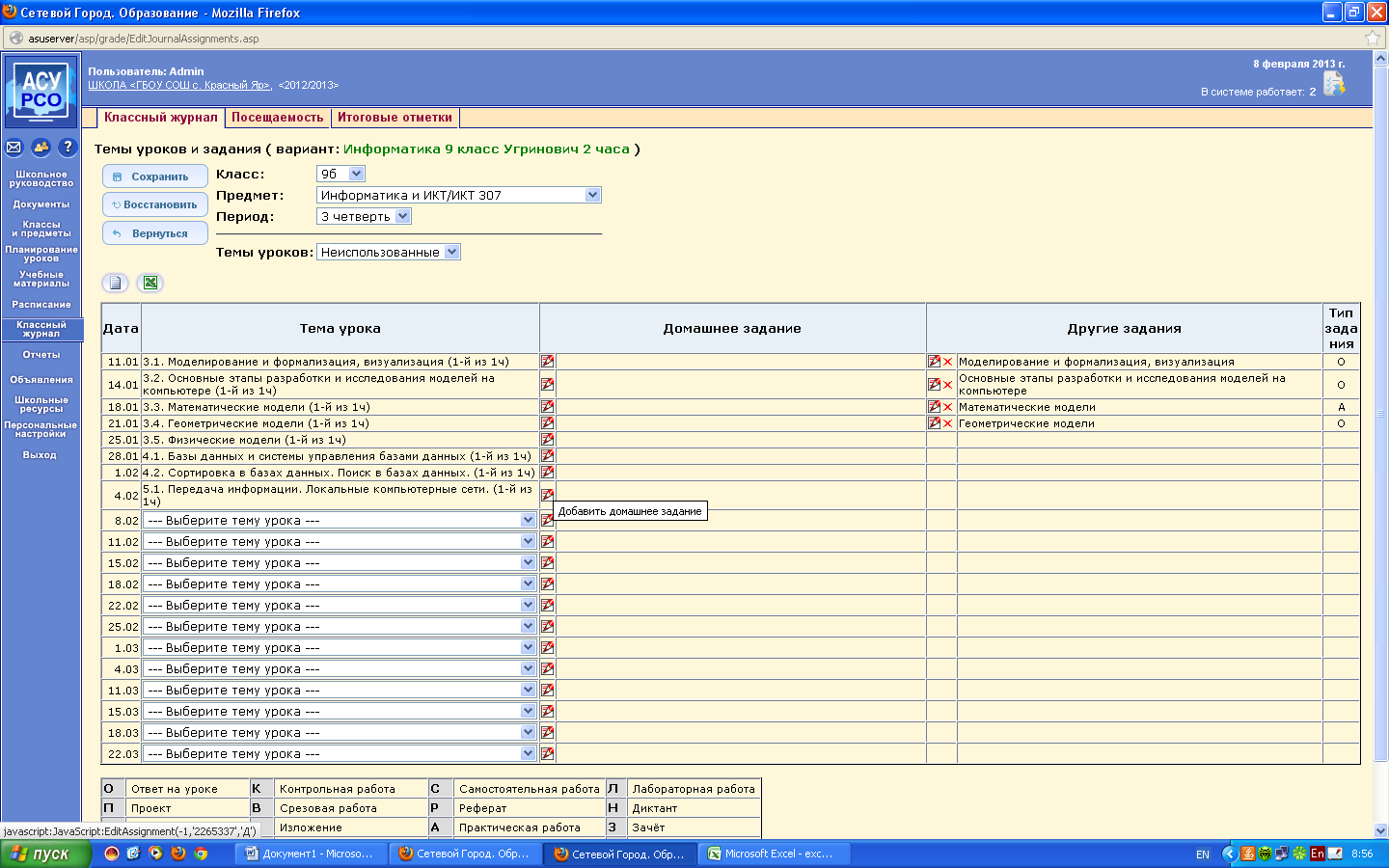 